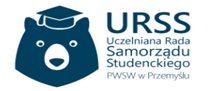 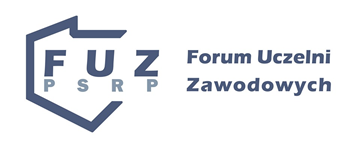 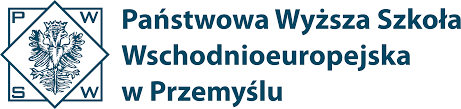 …………../URSS/I/2020KARTA ZGŁOSZENIOWAWybory Uzupełniające do Uczelnianej Rady Samorządu StudenckiegoZgłoszenie należy przesłać na adres urss@pwsw.pl w terminie do 22.05.2020 r.                           do godziny 15.30, Poprawnie wypełnione zgłoszenie musi zawierać poprawny numer telefonu oraz mali,Rozmowy kwalifikacyjne odbędą się w dniu 25.05.2020r. w godzinach 9.00 – 16.30,Każdy kandydat będzie miał wyznaczona godzinę spotkania,NAZWISKOIMIĘ/IMIONAKierunek studiówMIEJSCOWOŚĆROK STUDIÓWTELEFON